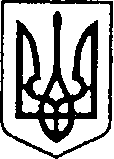 УКРАЇНАВІЛЬНЯНСЬКА ЗАГАЛЬНООСВІТНЯ ШКОЛА І-ІІІ СТУПЕНІВ № 3ВІЛЬНЯНСЬКОЇ РАЙОННОЇ РАДИ ЗАПОРІЗЬКОЇ ОБЛАСТІНАКАЗ 06.11.2017	                    	  							           № 258м. ВільнянськПро Міжнародний конкурс з інформатики та комп’ютерноїграмотності «Бобер-2017»Відповідно до листа Міністерства освіти і науки України  «Про підсумки Міжнародного конкурсу з інформатики та комп’ютерної вправності «Бобер»  у  2016–2017 н. р. та  організацію  конкурсу  «Бобер»  у     2017–2018 н. р.»  та метою популяризації знань з інформатики та ІКТ НАКАЗУЮ:1.Призначити шкільним координатором Міжнародного конкурсу з інформатики та комп’ютерної грамотності «Бобер-2017» (далі Конкурс) вчителя інформатики Бондар Ю.В..2.Шкільному координатору Бондар Ю.В.:1) забезпечити проведення Конкурсу у термін з 12 по 14 листопада;2) опрацювати методичні рекомендації щодо проведення Конкурсу, які розміщено у розділі «Міжнародний конкурс з інформатики «Бобер» на блозі вчителів інформатики.  3. Контроль за виконанням даного наказу залишаю за собою.Директор школи		                 				                 І.М. Гринько